Администрация Силинского сельсоветаШатковского муниципального районаНижегородской областиПОСТАНОВЛЕНИЕ01.02.2021                                                                        № 3Об утверждении плана мероприятий по профилактике противодействия терроризма и экстремизма, в том числе в молодежной среде на территории Силинского сельсовета на 1 полугодие 2021 года	В целях профилактики противодействия терроризма и экстремизма на территории Силинского сельсовета, в соответствии со статьей 5 Федерального закона от 25.07.2002 № 114-ФЗ «О противодействии экстремистской деятельности», Федеральным законом от 06.10.2003 131-ФЗ  «Об общих принципах организации местного самоуправления в Российской Федерации, Уставом Силинского сельсовета,  администрация Силинского сельсовета ПОСТАНОВЛЯЕТ:1. Утвердить план мероприятий по профилактике противодействия терроризма и экстремизма на территории Силинского сельсовета на 1 полугодие 2021 года согласно приложению.2. Обнародовать настоящее постановление на информационных щитах.  	3. Контроль за исполнением настоящего постановления оставляю за собой.Глава администрацииСилинского сельсовета                                                                              Р.Б. Крылов                                                                                                                                 Приложение  к  постановлению  администрации Силинского сельсовета                                                                                                                                от 01.02.2021 № 3План мероприятий по профилактике противодействия терроризма и экстремизма, в том числе в молодежной среде  на территории Силинского сельсовета на 1 полугодие 2021 года№ппНаименование мероприятийСрокиисполненияСрокиисполненияОтветственные1.  Повышение уровня взаимодействия в сфере профилактики терроризма и     экстремизма1.  Повышение уровня взаимодействия в сфере профилактики терроризма и     экстремизма1.  Повышение уровня взаимодействия в сфере профилактики терроризма и     экстремизма1.  Повышение уровня взаимодействия в сфере профилактики терроризма и     экстремизма1.  Повышение уровня взаимодействия в сфере профилактики терроризма и     экстремизма1.1Мониторинг развития оперативной обстановки в сельсовете о негативных тенденциях, условиях, способствующих совершению террористических и экстремистских акций, с целью выработки мер, направленных на совершенствование системы профилактики и противодействия терроризму и экстремизмув течении  годав течении  годаАдминистрация сельсовета1.2Мониторинг деятельности религиозных, молодежных, в том числе неформальных, общественных и политических организаций и объединений граждан в целях выявления и пресечения экстремистских и террористических проявлений, а также предотвращения проникновения на территорию сельсовета и распространения аудио-, видеоматериалов, печатной продукции с признаками пропаганды экстремистской и террористической идеологиив течении  годав течении  годаАдминистрация сельсовета 1.3Мониторинг общественно-политической и этноконфессиональной сферыв течении  годав течении  годаАдминистрация сельсоветаПрофилактика и предупреждение террористических и экстремистских проявлений на территории Силинского   сельсовета, информационно-пропагандистское сопровождение   антитеррористической деятельностиПрофилактика и предупреждение террористических и экстремистских проявлений на территории Силинского   сельсовета, информационно-пропагандистское сопровождение   антитеррористической деятельностиПрофилактика и предупреждение террористических и экстремистских проявлений на территории Силинского   сельсовета, информационно-пропагандистское сопровождение   антитеррористической деятельностиПрофилактика и предупреждение террористических и экстремистских проявлений на территории Силинского   сельсовета, информационно-пропагандистское сопровождение   антитеррористической деятельностиПрофилактика и предупреждение террористических и экстремистских проявлений на территории Силинского   сельсовета, информационно-пропагандистское сопровождение   антитеррористической деятельности2.1Своевременное предупреждение администрации сельсовета о массовых мероприятиях в учреждениях культуры постоянноРаботники  культуры с.Силино, с.Новое, с.Калапино (по согласованию) Работники  культуры с.Силино, с.Новое, с.Калапино (по согласованию) 2.2Организация и проведение совещаний, семинаров по вопросам межэтнических отношенийАдминистрация сельсоветаАдминистрация сельсовета2.3Информационная поддержка   мероприятий, направленных на выполнение положений Стратегии государственной национальной политикиАдминистрация сельсовета Администрация сельсовета 2.4Организация и проведение проверки готовности сил и средств, предназначенных для ликвидации чрезвычайных ситуаций при возможных террористических актахпостоянноАдминистрация сельсоветаАдминистрация сельсовета2.5Разъяснительная работа на территории сельсовета по действиям населения при угрозе террористического актапостоянноАдминистрация сельсоветаАдминистрация сельсовета2.6Подготовка наглядного материала и размещение в сельских библиотеках по профилактике терроризма и экстремизма, межнациональных конфликтовпостоянноСилинская и Калапинская библиотеки (по согласованию)Силинская и Калапинская библиотеки (по согласованию)2.7Проведение совещаний с предпринимателями, руководителями учреждений и предприятий всех форм собственности, руководителями по вопросу антитеррористической безопасности на объектахЕжеквартальноАдминистрация сельсоветаАдминистрация сельсовета2.8Проведение работы среди населения сельсовета по воспитанию уважения к основам государственности России, чувства патриотизма, мирному сосуществованию представителей различных национальностей, по сохранению и развитию языков и культуры народов Российской ФедерацииВ течении года (по отдельному плану)Администрация сельсовета.Силинский ДК, Новинский клуб,Калапинский клуб (по согласованию)  Администрация сельсовета.Силинский ДК, Новинский клуб,Калапинский клуб (по согласованию)  2.9Проведение тематических митингов-концертов,  встреч с ветеранами локальных войн и конфликтов, круглых столов по вопросам воспитания патриотизма, предупреждения радикализации молодежи, вовлечения ее в экстремистскую или иную противоправную деятельность, мероприятий, направленных на освещение религиозных и национальных праздников, с привлечением общественностиВ течении года (по отдельному плану)Администрация сельсовета   Силинский ДК, Новинский клуб,Калапинский клуб (по согласованию)  Администрация сельсовета   Силинский ДК, Новинский клуб,Калапинский клуб (по согласованию)  2.10На информационных щитах во всех населенных пунктах на территории Силинского сельсовета размещать информационные материалы по антитеррористической безопасности гражданежеквартальноАдминистрация сельсоветаАдминистрация сельсовета 3.  Реализация мер по укреплению антитеррористической защищенности     и объектов массового пребывания людей 3.  Реализация мер по укреплению антитеррористической защищенности     и объектов массового пребывания людей 3.  Реализация мер по укреплению антитеррористической защищенности     и объектов массового пребывания людей 3.  Реализация мер по укреплению антитеррористической защищенности     и объектов массового пребывания людей 3.  Реализация мер по укреплению антитеррористической защищенности     и объектов массового пребывания людей3.1Уточнение перечня заброшенных домов, расположенных на территории сельсовета. постояннопостоянноАдминистрация сельсовета3.2Своевременно информировать правоохранительные органы о фактах нахождения (проживания) на территории сельсовета подозрительных лиц, предметов и вещейВ течении годаВ течении годаАдминистрация сельсовета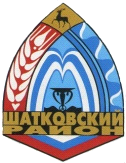 